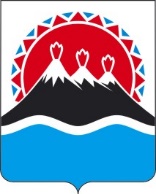 П О С Т А Н О В Л Е Н И ЕПРАВИТЕЛЬСТВАКАМЧАТСКОГО КРАЯ[Дата регистрации] № [Номер документа]г. Петропавловск-КамчатскийОб определении уполномоченного исполнительного органа Камчатского края,ответственного за координацию мер поддержки экспорта в Камчатском крае и развитие несырьевого экспорта и экспорта услуг	В соответствии с частью 2 раздела I Стандарта по обеспечению благоприятных условий для развития экспортной деятельности в субъектах Российской Федерации, утвержденного в целях исполнения Указа Президента Российской Федерации от 21.07.2020 № 474 «О национальных целях развития Российской Федерации на период до 2030 года» 	ПРАВИТЕЛЬСТВО ПОСТАНОВЛЯЕТ:Определить Министерство туризма Камчатского края уполномоченным исполнительным органом Камчатского края, ответственным за координацию мер поддержки экспорта в Камчатском крае и развитие несырьевого экспорта и экспорта услуг, в том числе за:1) разработку, утверждение и контроль за реализацией региональной программы развития экспорта Камчатского края;2) разработку рекомендаций для иных исполнительных органов Камчатского края по стимулированию курируемых отраслей экономики к экспортной деятельности;3) разработку мер государственной поддержки, направленных на развитие несырьевого экспорта и информирование экспортеров о региональных и федеральных механизмах и инструментах поддержки;4) развитие системы подготовки кадров в сфере внешнеэкономической деятельности на базе высших учебных заведений;5) обеспечение сбора и анализ предложений по участию исполнительных органов Камчатского края в зарубежных мероприятиях;6) формирование планов по выстраиванию международного сотрудничества с зарубежными странами;7) формирование ежегодного плана международных конгрессно-выставочных и ярмарочных мероприятий исполнительных органов Камчатского края и подведомственных им учреждений;8) формирование предложений в списки участников конгрессно-выставочных и ярмарочных мероприятий исполнительных органов Камчатского края и подведомственных учреждений из числа действующих региональных экспортеров и (или) компаний, планирующих осуществлять экспортную деятельность, зарегистрированных на территории Камчатского края, а также исполнительных органов Камчатского края, ответственных за развитие экспортной деятельности;9) координацию работы по популяризации экспортной деятельности среди экономически активного населения и молодежи Камчатского края;10) определение и развитие оптимальных инструментов по обеспечению экспортных интересов субъектов предпринимательства Камчатского края за рубежом;11) координацию деятельности Центра поддержки экспорта 
АНО «Камчатский выставочно-туристический центр» в Камчатском крае и обеспечение взаимодействия с другими региональными институтами развития предпринимательства;12) координацию взаимодействия исполнительных органов Камчатского края с российскими частями межправительственных комиссий по торгово-экономическому и научно-техническому сотрудничеству между Российской Федерацией и зарубежными странами;13) заполнение онлайн системы мониторинга внедрения стандарта по обеспечению благоприятной деятельности в субъектах Российской Федерации и систематическое (не реже одного раза в квартал) обновление информации о внедрении его инструментов;14) координацию разработки разделов, посвященных экспортной деятельности в документах стратегического планирования Камчатского края;15) координацию составления и ежегодную актуализацию реестра экспортеров Камчатского края;16) координацию составления и ежегодную актуализацию экспортного каталога Камчатского края на русском и английском языках;17) координацию разработки и продвижения регионального бренда на зарубежных рынках;18) координацию выработки и продвижения позиции регионального бизнеса в процессе подготовки международных соглашений с зарубежными странами;19) координацию привлечения иностранных покупателей в Камчатский край, в том числе координацию организации дней международного бизнеса в Камчатском крае.2. Настоящее постановление вступает в силу со дня его официального опубликования.[горизонтальный штамп подписи 1]Председатель Правительства Камчатского краяЕ.А. Чекин